Как сообщить в ПФР новые реквизиты счета через сайт ПФР?Если у пенсионера поменялся номер счета в связи с переходом на карту платежной системы «Мир», ему необходимо сообщить новые реквизиты в ПФР.  Проще всего это сделать через сайт ПФР. Для этого необходимо: Зайти в «Личный кабинет» на сайте es.pfrf.ru, используя логин и пароль от портала госуслуг.Выбрать в списке сервисов раздел «Пенсии».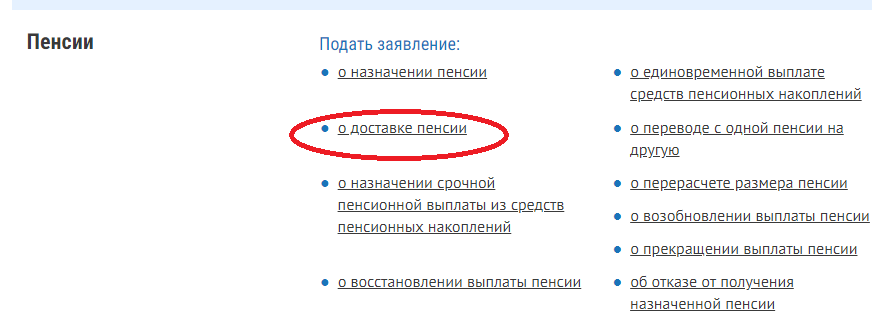 Выбрать заявление «О доставке пенсии».Заполнить предложенные поля. В разделе 3 «Сведения о доставке пенсии и иных социальных выплат» необходимо выбрать строку «Через кредитную организацию».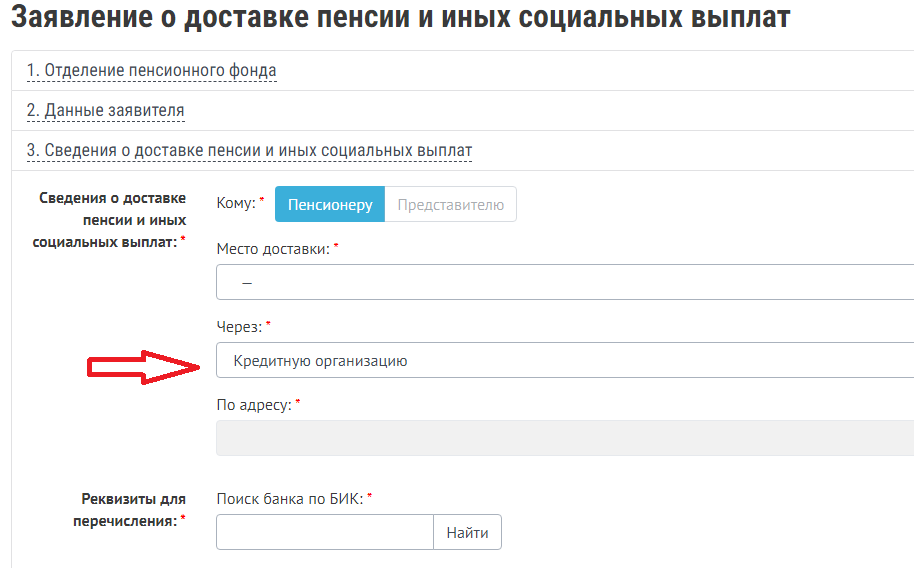 Далее необходимо вписать реквизиты для перечисления – эти данные нужно получить в банке либо в личном кабинете в банк-онлайн. В конце необходимо сформировать заявление и отправить его.Сообщить новые реквизиты в ПФР можно также при личном обращении в клиентскую службу ПФР (по предварительной записи), в МФЦ либо отправить соответствующее заявление по почте. 